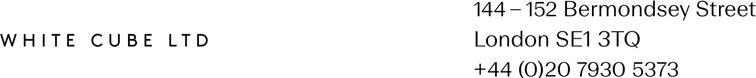 FragilitésGalerie RudolfinumOriginal Exhibition dates: 13 October 2022 - 8 January 2023Revised Exhibition dates: 13 October 2022 – 29 January 2023This agreement acts as an extension to the formal Loan Agreement as it stands upon signature with the following additional variation.VariationIt is agreed that the Exhibition Dates are amended to 8 Janurary to 29 January 2023. The Return Date is extended to 25 February 2023.All other schedules, terms and conditions of the loan remain as stated in the current Loan Agreement.Please sign and date this variation and return one copy to White Cube Limited.Signature:	Signature:Name:Borrower:	Galerie RudolfinumDate:Name:Lender:Date:xxxxWhite Cube Limited Acting as Agent to The Artist08.11.2022